Programmation annuelle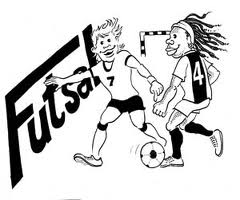 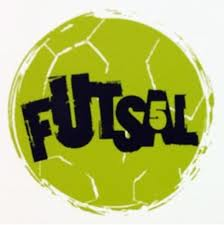 Compétition UNSSFutsal 2015/20164 novembre 2015J1 DISTRICT1BG1/1MG1 (Gargenville)18 novembre 2015J1 DISTRICT1F/1BG2 (Meulan)25 novembre 2015Cross départemental (verneuil)9 décembre 2015J1 DISTRICT1MG2 (Issou) / 1BG3 (Gaillon)13 janvier 2016J2 DISTRICTMG2 (Verne) winner /MG1 (Aubergenville) Looser15 janvier 2016Date inscription Pôle compétition3 février 2016J2 DISTRICT BG1 ET BG2 (Verlaine) / BG3 (Verne)17 février 2016J2 DISTRICTFilles (Aubergenville)7 mars 20161/8 Finale Pôle développement6 avril 2016¼ Finale Pôle Développement 11 mai 2016½ Finale Pôle Développement 18 mai 2016Finale Pôle Développement 1er Juin 2016Finale Académique EQUIPESBG1BG2BG3MG1MG2COLLEGEMeulan 2Verne 2Verne 1VilarVerlaine 1COLLEGEGarge 1Verne 3GaillonGargeville 1IssouCOLLEGEGarge 2Meulan 1Verlaine 1Gargeville 2Meulan 1COLLEGEIssouVilarVerlaine 2Meulan 2VerneCOLLEGEAubergenvilleAubergenville